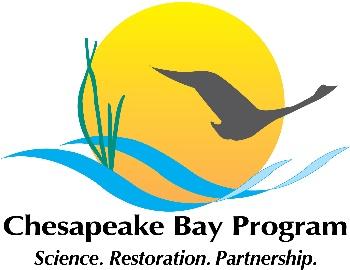 Joint Hampton Roads and Western Shore VA Oyster TeamMeeting AgendaApril 13, 2022 1:00 - 3:00pm Google Meet joining info:Join with Google Meetmeet.google.com/msh-coxy-xnqJoin by phoneAgenda-Bay-Wide Annual Update document (spoiler: it is now cleared for posting)-Update from team members on restoration work, planning, monitoring, etc-Shout out to Pew for their blog post, which mentions the importance of REPI- Andy Lacatell (TNC) will lead a discussion on the concept of a Piankatank retrospective, including a similar example from Australia.